Victorian Bicentenary Quiz 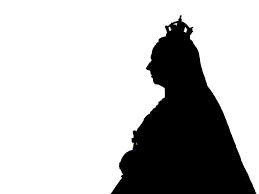 True or False Round 1Victoria become queen at the age of 18. The world’s first sticky postage stamp (1840) was called the ‘Penny Black.’ 	Victoria’s husband was called Barry.		The Royal Albert Hall, opened in 1871, is in Glasgow. Half of all children died before their 5th birthday, according to an 1842 report. 	The first Sherlock Holmes story was published in 1887. 	The Great Exhibition opens at Plastic Palace in 1851.	The first flushing men’s toilets opened in London in 1852. There was a huge potato famine in Scotland in Victorian Times. 	Education was made FREE for every child in 1891. 	True or False Round 2Victorian author Charles Dickens wrote Treasure Island. 	The empty ship Mary Celeste was found drifting in the Atlantic in 1872.	Notorious Victorian murderer Jack the Ripper was never caught. In 1849, 2000 people a week die of pestilence.Matthew Webb successfully swims the English Channel in 1875.	Victoria is the shortest British monarch since records began. Victoria’s favourite Scottish servant was John Brown. 	Queen Victoria survived nine attempts to assassinate her. Victoria was scared of bishops as a child.	Victoria said ‘We are not amused’ all the time.True or False Round 3The Queen died in January 1901.She was 99 when she died. 	Victoria’s son, King Edward, found spelling really hard. A Victorian parlour maid had to work from 6am-10.30pm.	A Victorian maidservant was not allowed to have ‘followers’ (boyfriends). Victorian names given to babies included Abishag, Despair, Energetic, Lettuce and Murder. Ratting was a popular past-time. Boxing took place with no gloves and no rules.The Industrial Revolution took place in Victorian times. 	There was a fine for whistling or singing while at work in a factory. True or False Round 4Factory Managers would alter the clocks so you’d be late, then fine you.  Victorians believed killing a spider brought bad luck. Victorians believed swallowing a spider in butter cured whooping cough. 	Popular sensational cheap crime papers were called ‘Dime Dreadfuls’.Early policemen were well paid. During the Victorian era, we got electric lights. During the Victorian era, we got the first motor cars. Albert never proposed to Victoria. Victoria spoke with a German accent. When Victoria describes her future husband Albert in her diary, she comments on his ‘exquisite nose’. TIE-BREAKERS: Victoria’s mother called her Vicky. Prince Albert died in a riding accident. 